Flussdiagramm: Heparin und ACT in der offenen AAA-Operation.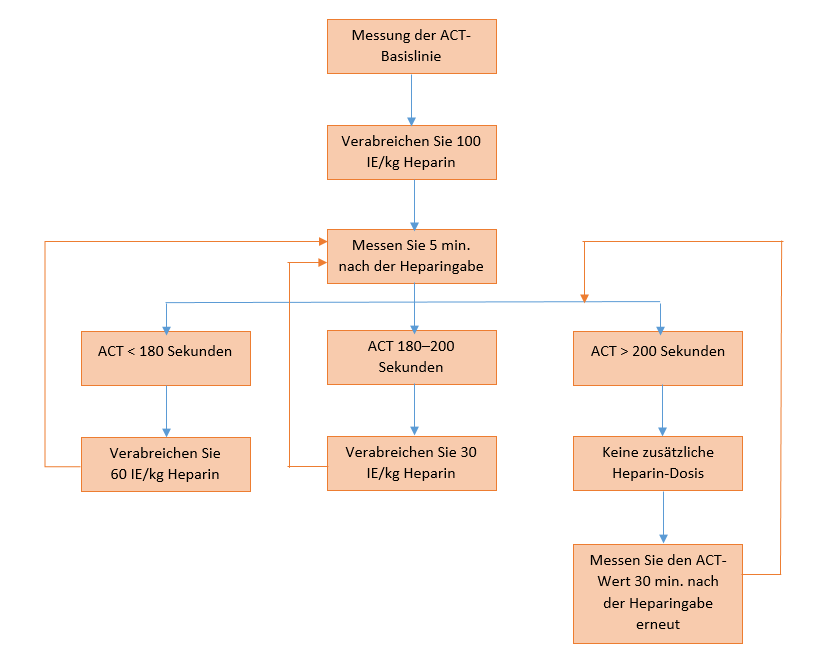 Heparinverabreichungen immer in Absprache mit dem Operateur.  Notieren Sie alle ACT-Werte in der (Anästhesie-)EPA.Bewahren Sie den Ausdruck der ACT-Messungen und eine Kopie davon in dem Studienordner der Prüfstelle (ISF) auf. Flussdiagramm: Protamin bei offener AAA-Operation 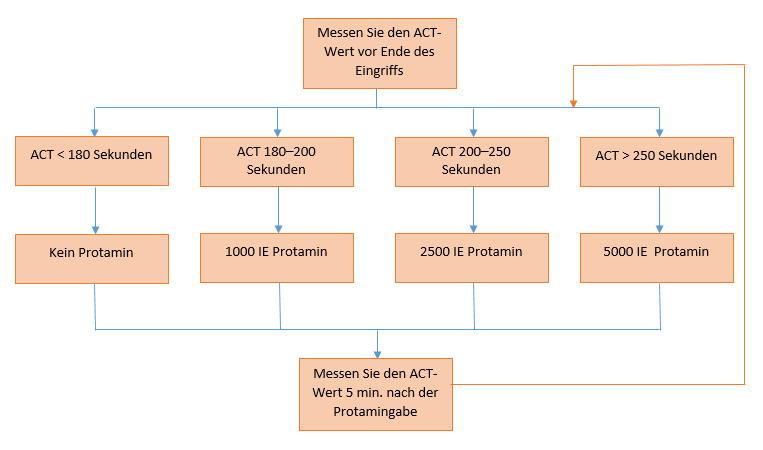 Protaminverabreichungen immer in Absprache mit dem Operateur. Notieren Sie alle ACT-Werte in der (Anästhesie-)EPA.Bewahren Sie den Ausdruck der ACT-Messungen und eine Kopie davon in dem Studienordner der Prüfstelle (ISF) auf. 